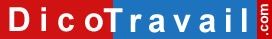 Prénom – Nom
Adresse
Code Postal – VilleNom de la Société
Adresse
Code postal – VilleLettre recommandée avec accusé de réception ou Lettre remise en main propre contre déchargeDemande de VAELieu, Date,Madame, Monsieur,Conformément aux dispositions des articles  L. 6422-1 et suivant du code du travail, je vous demande l’autorisation de m’absenter de l’entreprise pour faire valider les acquis de mon expérience dans le cadre d’un congé de VAE.Je postule pour le < diplôme ou  le titre ou le certificat de qualification postulé > suivant : < _________ >Il est délivré par < dénomination de l’autorité ou de l’organisme qui délivre la certification >.Si le congé est pris en une seule fois : Les actions me permettant de faire valider les acquis de mon expérience, d’une durée de < durée >, se dérouleront du < date > au < date >.Si le congé est pris de manière fractionnée : Les actions me permettant de faire valider les acquis de mon expérience, d’une durée de < durée >, se dérouleront selon les modalités suivantes :  < répartition des dates >Espérant votre accord et dans l’attente de votre réponse, je vous prie d’agréer, Madame, Monsieur, l’expression de mes salutations distinguées.SignatureAVERTISSEMENT sur l'utilisation des modèles de lettresNous vous rappelons que le site Dicotravail.com ne donne aucun conseil personnalisé. Les modèles de lettres ne constituent pas une consultation juridique ni une rédaction réalisée en fonction de votre cas personnel. Ce qui implique qu’avant toute démarche pouvant avoir des conséquences, nous vous conseillons de recourir au conseil d'un avocat, le site Dicotravail.com ne saurait en aucun cas s’y substituer.Il en résulte que la responsabilité de l'auteur ne saurait être recherchée du fait de l'utilisation des modèles de lettres.Lettre de demande de congé de validation des acquis de l'expérience (VAE)